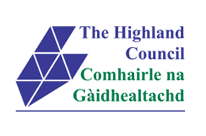 REQUEST FOR VARIATIONTown and Country Planning (Scotland) Act 1997 (as amended)Please complete all sections of this form. This form can be filled in electronically.  Please upload all supporting information using the ePlanning.scot Portal by selecting the Post Submission Additional Documents (PSAD) form and attach all of the documents to it. Please quote your original planning application reference on the PSAD on-line form.Any personal data that you have been asked to provide on this form will be held and processed in accordance with the requirements of the 1998 Data Protection Act.Make sure you pay the correct fee There is a fee for this service, please check our Other Planning and Environment Fees and Charges document for more details on how much you need to pay.To Pay Pay by telephone using credit/debit card -   call 01349 886605 between 08.00 and 17.00 hrs Mon to Fri.  Please quote PLV and the planning application reference number:         Pay Online – via the Council’s website http://www.highland.gov.uk/ using the Planning and building Standards payment form.  Please quote PLV and the planning application reference number:         Pay by Bank Credit Transfer – please visit our Planning Payment options page for more details.  Please quote ‘Planning’ and give your name, planning application reference number and the payment reference PLV as your reference. Proof of your payment must be sent to our ePlanning Centre at eplanning@highland.gov.uk  Failure to do this could result in delay in progressing your application.We do not accept cash or chequesData ProtectionYour personal data will be managed in compliance with the Data Protection legislation. You can read our privacy notice for planning related certificates on the Council’s website at: https://www.highland.gov.uk/directory_record/1052173/planning_applications_consents_and_notice_of_review​​I have read and understood the privacy notice.Applicant DetailsApplicant DetailsAgent DetailsAgent DetailsTitle:Title:Forename:Forename:Surname:Surname:Company Name:Company Name:Address Line 1:Address Line 1:Address Line 2:Address Line 2:Town/City:Town/City:Postcode:Postcode:Telephone:Telephone:Email:Email:Planning Reference Number:Property/Site Address:Has the planning application been decided by The Highland Council?Has the planning application been decided by The Highland Council?Has the planning application been decided by The Highland Council?Has the planning application been decided by The Highland Council?YesDate Decided:No (no charge applies if the planning application remains under consideration by The Highland Council)No (no charge applies if the planning application remains under consideration by The Highland Council)No (no charge applies if the planning application remains under consideration by The Highland Council)Description of proposed changes:Drawing Number(s) to be superseded (list below):New Drawing Number(s) (list below):Signature:Date: